┌───────────────────┐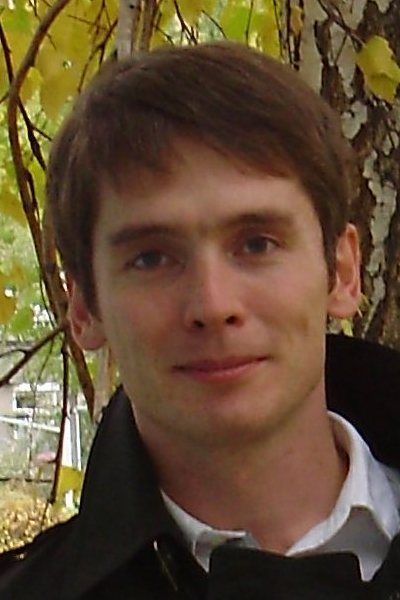 │                   │             Информационная карта участника│                   │               профессионального конкурса│                   │         «Учитель года города Красноярска»│                   ││                   │        ________________Бегизардов_______________│  (фото 4 x 6 см)  │                       (фамилия,│                   │        ________Яков Николаевич_________________│                   │                     имя, отчество)│                   │        _______Советский район г. Красноярска____│                   │              (муниципальное образование) │                   │└───────────────────┘Правильность сведений, представленных в информационной карте, подтверждаю._______________                                                                    И.О. Фамилия   (подпись)Дата1. Общие сведения1. Общие сведенияМуниципальное образование           г. КрасноярскДата рождения (день, месяц, год)    2 апреля 1982 г.Место рождения                      г. КрасноярскАдреса информационно-               телекоммуникационной сети Интернет  (сайт, блог и т.д.), где можно      познакомиться с участником и        публикуемыми им материалами         https://vk.com/id139524622. Работа2. РаботаМесто работы (наименование          образовательного учреждения в       соответствии с Уставом)             МБОУ СОШ № 129Занимаемая должность                Учитель историиПреподаваемые предметы              История, обществознание, ОРР, история Красноярского краяКлассное руководство в настоящее    время, в каком классе               9 «А» классОбщий трудовой и педагогический стаж(полных лет на момент заполнения    анкеты) Трудовой – 13, педагогический - 11Квалификационная категория          I квалификационная категорияПочетные звания и награды           (наименования и даты получения)     Послужной список (места и сроки     работы за последние 10 лет)МБОУ СОШ № 129, с 2011 г.Гимназия № 7, 2006-2009 гг.МБОУ СОШ № 24 2004-2006 гг.Преподавательская деятельность по   совместительству (место работы и    занимаемая должность) 3. Образование3. ОбразованиеНазвание и год окончания учреждения высшего профессионального           образования                         Исторический факультет КГПУ им. В.П. Астафьева, 2004 г.Специальность, квалификация по      диплому                             История, учитель истории и педагог-психологДополнительное профессиональное     образование за последние три года   (наименования образовательных       программ, модулей, стажировок и     т.п., места и сроки их получения)   КГПУ им. В.П. Астафьева, программа «Планирование и организация предметного обучения в общеобразовательной школе в условиях реализации ФГОС». Красноярск, 20.05-20.06.2014 г.Знание иностранных языков (уровень владения) Базовый уровень владения английским языкомУченая степеньНазвание диссертационной работы     (работ) Основные публикации (в том числе    брошюры, книги) \Обществознание. Пособие для подготовки к ЕГЭ. Красноярск, СИБГАУ, 2010 год.Этнические конфликты в школьных учебниках истории: пределы цивилизационного подхода // «Гражданское образование в информационный век: воспитание демократической гражданственности и правовое образование»: VII всероссийская научно-практическая конференция. Красноярск, 20-21 ноября 2014 (в печати).К вопросу о динамике смертности городского населения Красноярского края в 1960-1980-е гг. // Исторические исследования в Сибири: проблемы и перспективы. Новосибирск, 2010. Воспроизводство городского населения Красноярского края. 1959 – 1991 гг. // Исторические исследования в Сибири: проблемы и перспективы. Новосибирск, 2011.4. Краткое описание инновационного педагогического опыта4. Краткое описание инновационного педагогического опытаТема инновационного педагогического опыта (далее – ИПО) Организация исследовательской деятельности как основы для развития личности учащихсяИсточник изменений (противоречия, новые средства обучения, новые условия образовательной деятельности, др.)                  Идея изменений заключается в том, чтобы выйти из репродуктивной парадигмы взаимоотношений и создать условия для превращения учащегося в активного субъекта познавательной деятельности. И еще шире, посредством сетевого взаимодействия между учащимися разных классов и учителем, как координатором и организатором, взращивается среда, в которой учащиеся самостоятельно намечают свои образовательные траектории, приобретают опыт успешной коммуникации и регуляции своего поведения, формируют позитивную самооценку. Идея изменений (в чем сущность ИПО) Исследовательская деятельность выступает в качестве одной из основ развития личности учащихся, т.к. посредством ее осуществления формируется мотивационная и операционная структуры личности; учащиеся осваивают универсальные способы деятельности и приобретает навыки саморегуляции.Концептуальные основания изменений  Исследовательская деятельность учащихся и учителя на уроках и во внеурочное время способствует становлению творческой активности учащихся. Такая деятельность базируется на потребности учащихся в творчестве, самостоятельности и успехе. Она способствует осознанию ими своих личностных качеств и профессиональному самоопределению.Исследовательская деятельность – это специально организованная, познавательная творческая деятельность учащихся, с заранее неизвестным результатом. Такая деятельность предполагает постановку проблемы, изучение теории, подбор методик исследования и практическое овладение ими, сбор собственного материала, его анализ и обобщение, выводы.Результат изменений                 Результатом изменений является личность учащегося со сформированными на высоком уровне познавательными, коммуникативными и регулятивными компетенциями. Она обладает адекватным уровнем самооценки и такими качествами, как ответственность, целеустремленность, трудолюбие и уверенность, и способна самостоятельно выстраивать свою образовательную траекторию.Формы и места предъявления          результатов                         Конференция НОУ, публикации, VII, VIII всероссийские научно-практические конференции «Гражданское образование в информационный век: воспитание демократической гражданственности и правовое образование» (2013, 2014 гг.)5. Общественная деятельность5. Общественная деятельностьУчастие в общественных организациях (наименование, направление          деятельности и дата вступления)     Участие в деятельности управляющего (школьного) совета                  Член Управляющего совета МБОУ СОШ № 129 Участие в разработке и реализации   муниципальных, региональных,        федеральных, международных программ и проектов (с указанием статуса     участия)                            1) Краевая интенсивная школа «Экспедиция к успеху» (2014-2015).2) «Школьные службы примирения – расширение и укрепление сети НКО по профилактике межэтнических и межконфессиональных конфликтов в регионах России (2014) - участник. 6. Семья6. СемьяСемейное положение (фамилия, имя, отчество и профессия супруга)       Бегизардова Анна Александровна, инженер-сметчикДети (имена и возраст)              7. Досуг7. ДосугХобби                               Люблю читать, смотреть кинофильмы, играть в настольные игрыСпортивные увлечения                Танцы, йога, легкая атлетикаСценические таланты                 Пою, танцую, декламирую стихи8. Контакты8. КонтактыРабочий адрес с индексом            660131, ул. Воронова 18 «а»Домашний адрес с индексом           660118, ул. 9 мая 63-116Рабочий телефон с междугородним     кодом                               (+7391) 224-03-01Домашний телефон                    Мобильный телефон                   8-913-197-4145Рабочая электронная почта           school129@krsnet.ruЛичная электронная почта            yarkii-kras@mail.ruАдрес личного сайта в информационно-телекоммуникационной  сети Интернет                       http: // vk.com/id13952462Адрес сайта образовательного        учреждения в информационно-         телекоммуникационной сети Интернет  school129.krsnet.ru9. Профессиональные ценности9. Профессиональные ценностиПедагогическое кредо участника      Коль ты, мудрец, других мудрей, сто человек учи. Зажечься могут сто свечей лишь от одной свечиПочему нравится работать в школе    Работа в школе – это способ самосовершенствования и реализации своего общественного и гражданского долга. Учительство позволяет мне быть полезным и нужным детям, общаться с ними, помогать им в трудных ситуациях. Благодаря работе с ребятами я снова и снова переживаю детство. Профессиональные и личностные       ценности, наиболее близкие Вам      Любовь к детям и успех моих учениковСемья, здоровье, самореализацияВ чем, по Вашему мнению, состоит    основная миссия победителя конкурса «Учитель года города Красноярска»   Распространение педагогического опыта и повышение престижа профессии учителя10. Дополнительные сведения об участнике, не отраженные в предыдущих разделах (не более 500 слов)10. Дополнительные сведения об участнике, не отраженные в предыдущих разделах (не более 500 слов)В рамках преподавания обществознания и основ регионального развития провожу совместное с учащимися изучение проблем демографического и социально-экономического развития Красноярского края. Работаю над диссертационным исследованием по теме «Городское население Красноярского края в 1959-1989 гг.: демографическое развитие» (специальность – отечественная история). Осуществляю публикацию результатов исследований. Занимаюсь танцами, имею опыт преподавания танцев в школе танцев «Centr» (Спортклуб «Богатырь»). По итогам представления научно-исследовательских работ учащихся имею следующие благодарственные письма:Благодарственное письмо ректора Сибирского института международных отношений и регионоведения (г. Новосибирск) О.В. Плотниковой за высокий уровень подготовки школьников по обществознанию (2014 г.).Благодарственное письмо И.О. ректора КГПУ им. В.П. Астафьева за плодотворное научное руководство и подготовку участников XV Международного научно-практического форума студентов и молодых ученых «Молодежь и наука XXI века» (2014 г.).Благодарственное письмо И.О. ректора КГПУ им. В.П. Астафьева за научное руководство участниками Всероссийской научно-практической конференции «Политическое сознание современного российского общества в условиях модернизации» (2014 г.).В рамках преподавания обществознания и основ регионального развития провожу совместное с учащимися изучение проблем демографического и социально-экономического развития Красноярского края. Работаю над диссертационным исследованием по теме «Городское население Красноярского края в 1959-1989 гг.: демографическое развитие» (специальность – отечественная история). Осуществляю публикацию результатов исследований. Занимаюсь танцами, имею опыт преподавания танцев в школе танцев «Centr» (Спортклуб «Богатырь»). По итогам представления научно-исследовательских работ учащихся имею следующие благодарственные письма:Благодарственное письмо ректора Сибирского института международных отношений и регионоведения (г. Новосибирск) О.В. Плотниковой за высокий уровень подготовки школьников по обществознанию (2014 г.).Благодарственное письмо И.О. ректора КГПУ им. В.П. Астафьева за плодотворное научное руководство и подготовку участников XV Международного научно-практического форума студентов и молодых ученых «Молодежь и наука XXI века» (2014 г.).Благодарственное письмо И.О. ректора КГПУ им. В.П. Астафьева за научное руководство участниками Всероссийской научно-практической конференции «Политическое сознание современного российского общества в условиях модернизации» (2014 г.).